Лексическая тема «Масленица»Составила: Дюпина Н.В.1.Игра "Сосчитай" от 1 до 5. (согласование существительных с числительными)один блин, два блина, три блина, четыре блина, пять блинов (пряник, оладья, гора, песня, танец, частушка, шутка, прибаутка, балаган, театр, скоморох, обычай, карусель)2. Упражнение "Семейка слов" (упражнять в подборе родственных слов)Блин - блинчик, блинок, блиночек, блинная, блиница, блинчатый, блинец. Масло-маслице, масляный, масленка, маслобойка, маслить.3. Пересказ - развитие связной речи:Масленица - один из самых любимых в народе праздников, самый шумный и весёлый. Масленица берет начало еще в древних традициях наших далёких предков - древних славян, которые в конце февраля - начале марта устраивали проводы Зимы. Праздник Масленица посвящался рождающемуся Солнцу. Поэтому и эмблемой этого старинного праздника стал, блин, как знак Солнца.4.Образование относительных прилагательных.Масленица, какая? Голова у нее сделана из глины, значит, она …(глиняная), лицо из бумаги - …(бумажное), волосы из соломы, значит, они…(соломенные), руки из камыша -…(камышовые), платок из ситца….(ситцевый), рубашка изо льна -…(льняная), юбка из шерсти -…(шерстяная), лента из шелка -…(шелковая), бусы из картона – … (картонные), подставка из дерева -… (деревянная).5.Упражнение «Назови действия»Что делают с блинами? (Пекут, едят, макают, лакомятся…)Что делают скоморохи? (Веселят, смешат народ, поют частушки…)Что делают люди на Масленицу? (Пекут блины, веселятся, радуются, угощают, угощаются, едят, сжигают чучело, просят друг у друга прощенья…)6.Дидактическая игра “Скажи, какой”Масленица (какая?) – Широкая, Честная, веселая, разудалая, сытная…Блины (какие?) – вкусные, сытные, толстые, тонкие, кружевные, сладкие, жирные, аппетитные…Скоморохи (какие?) – веселые, заводные, озорные…Чучело (какое?) – страшное, смешное, потешное, соломенное…Огонь (какой?) – горячий, яркий, обжигающий, красный, желтый…Праздник (какой?) - весёлый, народный, русский, славянский, забавный...Блин (какой?) - круглый, желтый, масленый, гречишный, пшеничный, сладкий, дрожжевой, тонкий, вкусный....7.Составить предложение из слов:где, тут, мы, блины, и.семь, Масленица, гуляет, дней.Идет, Масленица, несет, блин, мед, да.Провожаем, масленица, ожидаем, свет, солнце.8.Учим:  Масленица, масленица,Дай блинком полакомиться.Прогони от нас метели,Прокати на карусели.Растопи холодный лёд,Пусть весна скорей придет!9.Дидактическая игра «Скажи по-другому»Дети – детвора, ребята Восторг – восхищение, радостьДруг – приятель, товарищ Традиция – обычайВеселый – радостный, счастливый Народ – люди10.Загадки11.Объясните ребенку смысл пословиц и поговорок, выучите по желанию:Где блины – тут и мы; где с маслом каша – тут и место наше.Не все коту Масленица, будет и Великий пост.Без блинов – не Масленица.Не житьё, а Масленица.12.Стихи для чтения детям и заучивания наизусть:Викторина:1.Что вы знаете о празднике Масленица?2.Когда он бывает? (Это праздник проводов зимы, длился всю неделю. Всю неделю устраивались игры, гулянья, потехи с ряжеными, скоморохами. Главное угощение праздника - блины).3.Почему блины были главным угощением? (Потому что блин - круглый, он напоминает солнце, такой же желтый, круглый и горячий. Земледелец как бы призывал солнце на помощь, ведь скоро сев).Белая морковка зимой растет ловко (сосулька).
Маленькое, сдобное колесо съедобное,я один его не съем, разделю ребятам всем (бублик).Сверху дыра, снизу дыра,а посередине – огонь да вода (самовар).

Что на сковородку наливают,да вчетверо сгибают (блин).

Наряд мой пестрый, колпак мой острый,мои шутки и смех, веселят всех (Петрушка)Всю неделю отдыхаем,Всех блинами угощаем.Холод зимний провожаем,А весну с теплом встречаем.(Масленица)Тетушка крутая,
Белая да седая,
В мешке стужу трясет:
Сугробы наметает,
Ковром землю устилает. (Зима)Заря-заряница
Красная девица,
Травку выпускает,
Росу расстилает.
Едет стороной -
С сохой, бороной,
С ключевой водой. (Весна)Желтый, круглый, ароматныйИ на вкус такой приятныйИ с вареньем, и с медком,Со сгущенным молочком! (блин)Широкая Масленица – Сырная неделя!Ты пришла нарядная к нам Весну встречать.Печь блины и развлекаться будем всю неделю,Чтоб Зиму студеную со двора прогнать.Утро…Понедельник.Наступает «Встреча».Яркие салазки с горочек скользят.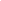 Целый день веселье. Наступает вечер.Накатавшись вволю, все блины едят.«Заигрыш» беспечный – вторника отрада.Все гулять, резвиться вышли, как один!Игры и потехи, а за них награда:Сдобный и румяный масленичный блин!Тут среда приходит – «Лакомкой» зовется.Каждая хозяюшка хлопочет у печи.Кулебяки, сырники – все им удается.Пироги и блинчики – всё на стол мечи!А в четверг – раздольный «Разгуляй» приходит.Ледяные крепости, снежные бои…Тройки с бубенцами на поля выходят.Парни ищут девушек – суженых своих.Пятница настала – «Вечера у тещи»…Теща приглашает зятя на блины!Есть с икрой и сёмгой, можно чуть попроще,Со сметаной, мёдом, с маслом ели мы.Близится суббота – «Золовки угощенье».Вся родня встречается, водит хоровод.Праздник продолжается, общее веселье.Славно провожает Зимушку народ!Воскресенье светлое быстро наступает.Облегчают душу все в «Прощеный день».Чучело соломенное – Зимушку сжигают,Нарядив в тулупчик, валенки, ремень…Пышные гулянья Ярмарка венчает.До свиданья, Масленица, приходи опять!Через год Красавицу снова повстречаем.Снова будем праздновать, блинами угощать!Как на масленой неделе.Из печи блины летели!
С пылу, с жару, из печи,
Все румяны, горячи!
Масленица, угощай!
Всем блиночков подавай.
С пылу, с жару - разбирайте!
Похвалить не забывайте.Масленица, масленица,Дай блинком полакомиться.Прогони от нас метели,Прокати на карусели.Растопи холодный лёд,Пусть весна скорей придет!(В. Степанов)Приезжай к нам в гости, Масленица,На широкий двор —На горах покататься,В блинах поваляться,Сердцам потешаться!Масленица Прасковея,Приходи к нам поскорее.Везет, везет Весна,Везет, везет Красна,Ясные денечки,Частые дождички,Зеленые травы,Красные цветы,Теплые деньки!Идет Масленица по льду,Несет блинов сковороду.Принимайте молоду -Разбирайте по блину!Весна! Весна красная!Приди к нам с радостью!С великой милостью!С льном высоким!С корнем глубоким!С хлебом обильным!